Карта путешествий учащегося 8 «__» класса   ___________________________Услуги сети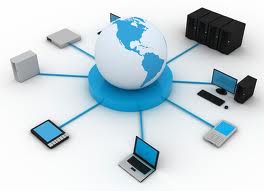 